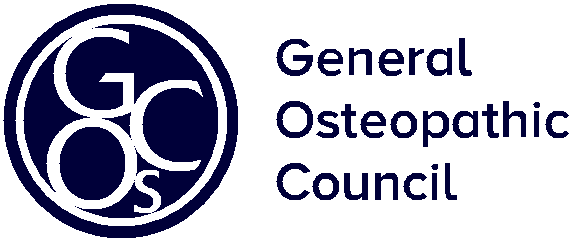 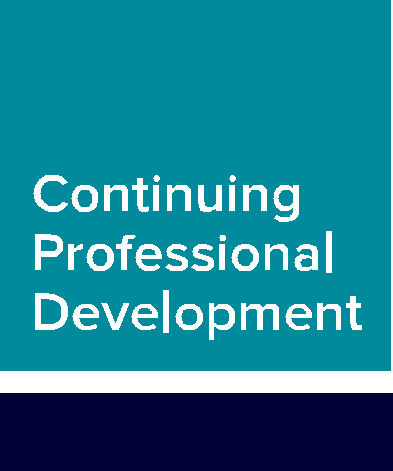 WorkbookPlanning your CPD Workbook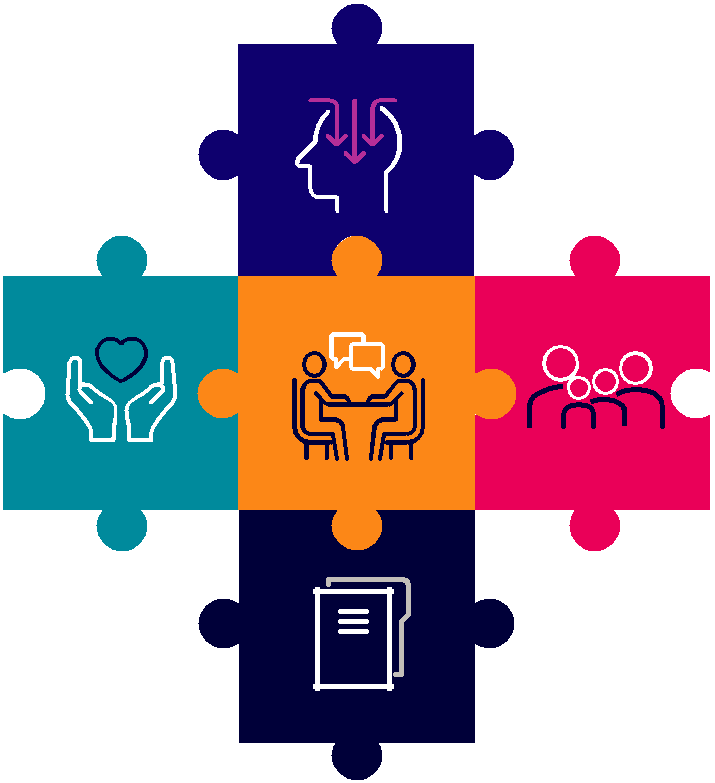 Workbook: Planning your CPDContentsThis workbook is published by the General Osteopathic Council (GOsC).We welcome your comments and feedback to help us improve this workbook.                                                                                                2 Please send any comments and/or suggestions to: newcpd@osteopathy.org.uk.Workbook: Planning your CPDIntroductionThis workbook has been prepared to support osteopaths in planning their Continuing Professional Development (CPD) as part of the GOsC CPD scheme. You will find learning Points throughout to help summarise the advice.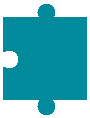 3 Workbook: Planning your CPDThe featuresof the CPD scheme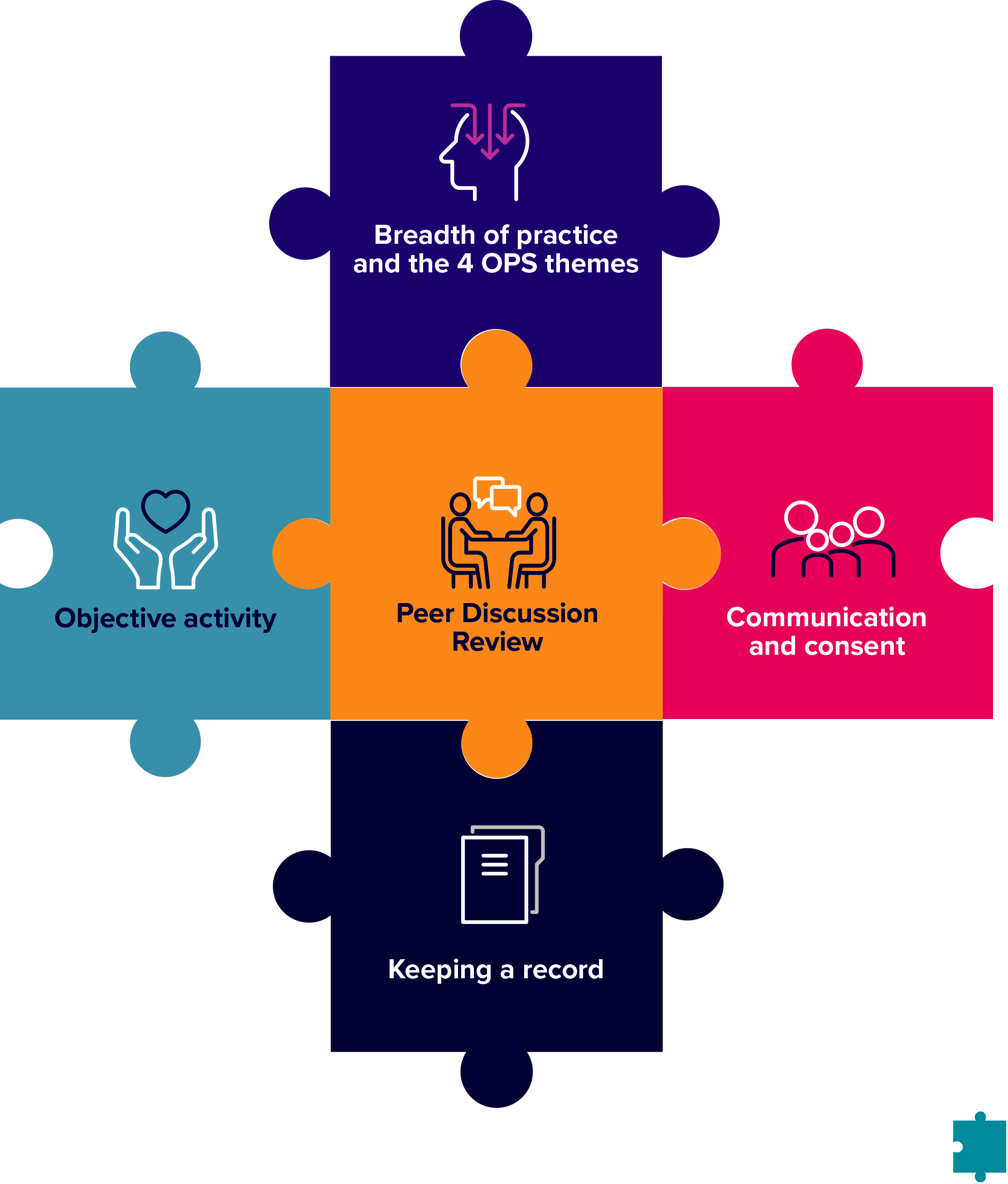 4 Workbook: Planning your CPDRange of practice: the four OPS themes and breadth of practiceYou should do CPD activities in all four themes of the OPS:A. Communication and patient partnershipB. Knowledge, skills and performanceC. Safety and quality in practiceProfessionalismYour CPD should also cover the breadth of your professional practice, which may include your clinical, education, research or management aspects of your roles.Objective activityYour CPD needs to include at least one objective activity that informs your practice and your CPD. An objective activity is where you seek external objective feedback then analyse and reflect on this to show how it has informed your practice. This activity might include: case-based discussion, patient feedback, peer observation or a clinical audit. See page 13 for useful resources.Communication and consentYou need to do at least one CPD activity in the area of communication and consent. This should include reviewing the relevant guidance in the Osteopathic Practice Standards and showing how this has informed your learning and how it has been applied in practice. Doing an activity in the area of communication and consent will help you to demonstrate how your CPD benefits patients.Keeping CPD recordsYou need to keep a record of your CPD that shows you have completed a three-year cycle of 90 hours. This must include a minimum of 45 hours of ‘learning with others’ and include all the required elements of the scheme. See page 13 for useful resources.Peer Discussion ReviewYou need to hold a structured conversation towards the end of the three-year cycle with an osteopath or other health professional to confirm that you have completed all the scheme’s elements.5 Workbook: Planning your CPDWhat is CPD?The definition of CPD is very broad and can include any activity that maintains, enhances and develops osteopathic professional practice. CPD can include any learning undertaken by an osteopath, for example:discussion of CPD and practice with a colleaguecourses, seminars or practical sessionse-learningreading, research or individual studyPeer Discussion Reviewmentoringany other activities that can advance practice.Doing CPD is an ongoing aspect of professional practice. Standard B3 of the Osteopathic Practice Standards (2018) states that osteopaths ‘must keep... professional knowledge and skills up to date’. To achieve this, osteopaths must be professionally engaged, undertaking professional development activities and keeping up to date with factors relevant to ongoing practice including in relation to the wider healthcare environment.For CPD to count as ‘learning with others’, it must also involve interaction with others to inform your learning – which means you will be both giving and receiving information. This can be carried out with osteopaths, other healthcare practitioners or professionals You should reflect on the CPD you do and you must keep a record of it.6 Workbook: Planning your CPDWhat is professional practice?Professional practice can include clinical work (including safeguarding), education, research or management responsibilities. Over the course of a CPD cycle, CPD should reflect the breadth of an individual’s practice. So, for example, an individual who only undertakes clinical work and holds no management or teaching responsibilities might confine all their CPD to clinical work. However, an osteopath who undertakes one day a week in education, should undertake an appropriate portion of their CPD in the area of education or teaching practice. Osteopaths with research or management responsibilities should be able to demonstrate balanced CPD in these areas.Learning points:The definition of CPD is very broad and can include:any learningany other activities that can advance practice.Professional practice can include clinical work, education, research or management responsibilities.CPD should be reflected on and recorded.7 Workbook: Planning your CPDWhy plan your CPD?There are many reasons why osteopaths undertake the CPD that they do – interest in a particular subject, availability, affordability and flexibility when trying to fit this in with busy work and other demands.It can help to have a plan, though, and to give some thought to what areas of CPD you wish to focus on during a particular timeframe. This can help you to feel confident about meeting the requirements of the CPD scheme. Planning your development proactively, rather than responding to events that happen to crop up from time to time, might also help you to identify different, more relevant or cheaper ways of meeting your CPD objectives. It could provide an opportunity for you to identify other people who are interested in the same areas or activities as you, so you might be able to work together. Planning your CPD can help to show your peer reviewer that you are engaging with the CPD scheme at the earliest opportunity.A development plan template is included on page 14 of this workbook. The template provides a suggested format which you can adapt according to your needs. Essentially, though, these are some useful steps to take:Identify one or more learning needsThink about how you will you go about addressing the needDecide what (if any) resources you will requireThink about how you will evaluate whether the learning need has been addressedDecide when you want to have completed the relevant CPDIdentifying your learning needs can be an ongoing process, and undertaking one activity might lead you to further activities as you reflect on what you have learned. You could decide to have one overarching plan to address these, or several plans, for example related to different areas of practice.You will find a completed example of the template on page 17 of this workbook to give you an idea of what it could look like when someone has worked through it.Whether or not you plan your CPD in this way is up to you, but you might find it helps to think through what you’ll aim to do and when, so that you can balance your activities evenly through the three-year cycle.Learning points:Planning your CPD can have a number of advantages including:being relevant to your particular interests and practiceavailability and flexibilityaffordabilityplanning can give you time to explore different, helpful ways of undertaking CPD and can avoid the stress of responding to CPD events that crop up.8 Workbook: Planning your CPDUnplanned or opportunistic learningNot all CPD activities are planned in advance. You might encounter a patient with an unusual medical condition which merits further research, for example, and this might prompt you to reflect on your communication approaches. If you work in education, perhaps a student asks a question which prompts you to talk to colleagues or carry out further research. However such opportunities arise, recording them in some way and considering their impact on your work as an osteopath, will mean they can be claimed as CPD.Learning points:Unplanned CPD is valuable too.If you undertake unplanned CPD, do take time to record it so that it can count towards your CPD requirement.9 Workbook: Planning your CPDPlanning your CPD to meet the requirements of the CPD schemeThese next sections can help you to plan your CPD to meet the requirements of the new CPD scheme.There is flexibility within the new CPD scheme to spread the 90-hour requirement in a way that suits you. There may be some years when you do fewer CPD activities and then make up for this in the following year. That said, we would certainly recommend that you aim to carry out, reflect on and record at least 30 hours of CPD each year across the cycle. You should find this a reasonable and readily achievable amount.Taking this approach will also help you to meet Standard B3 of the Osteopathic Practice Standards (2018): ‘You must keep your professional knowledge and skills up to date’ and avoids leaving the bulk of activities until the final year, which might be hard to manage. You’ll also need sufficient time within the final year to complete your Peer Discussion Review, and make sure you’ve met all the requirements of the scheme by the end of the cycle.When planning your CPD remember to think about these requirements:90 hours of CPD from the date that you enter your three-year CPD cycle. At least half of this must comprise ‘learning with others’.CPD activities must cover the range of your practice and the four themes of the Osteopathic Practice Standards (OPS). These are: Communication and patient partnership; Knowledge, skills and performance; Safety and quality in practice; and Professionalism.an objective activity must be carried out at least once within the three-year cycle.CPD must benefit patients and include an activity in the area of communication and consent at least once in the three-year cycle.A Peer Discussion Review must be completed towards the end of the cycle.Learning points:Planning CPD across the three-year cycle helps you to show you are meeting your professional obligation to keep your knowledge and skills up to date and avoids leaving the bulk of activities until the final year, which then might be hard to manage.Discussing your CPD and practice with a peer can count as CPD. This can be done throughout the CPD cycle but your Peer Discussion Review should be completed before the end of Year 3 of the CPD cycle.10 Workbook: Planning your CPDPlanning your CPD across the four themes of the OPSThe CPD scheme requires osteopaths to undertake activities across the four themes of the OPS. Some activities you do might in themselves cover more than one of the themes. Remember, there is no requirement as to how much time should be spent on each theme, and you don’t need to allocate the number of minutes spent on each in an activity which might encompass more than one of the themes. The broad areas of the OPS themes and what relevant CPD might look like are shown in the table below:11 Workbook: Planning your CPDMany activities which osteopaths already undertake will relate to these themes, without any particular extra CPD being required. It’s not necessary to link to individual standards either, but it’s worth familiarising yourself with these and seeing where there might be gaps.Some osteopaths have reported being unsure how to carry out activities relating to ‘Professionalism’. This is a diverse theme, and relates to a broad range of professional skills and behaviours. Considering the management of confidentiality, for example, professional boundaries or ethical behaviour both fall within this theme. These areas might be covered in a case-based discussion with colleagues, for example, as well as by undertaking more formal CPD activities.Learning point:Review the themes of the OPS and the table above to help you to identify that the CPD you are already doing covers the four themes, or to help you identify new, interesting areas of CPD thatcould support your practice.12 Workbook: Planning your CPDThere are a range of other workbooks available on our CPD microsite which cover various aspects of the CPD scheme. They have been designed to help you to plan your CPD and support you in meeting the requirements of the scheme.The full range of workbooks are available at: cpd.osteopathy.org.uk/workbooksTitles include:• Patient feedback:• Keeping records• Communication and consent• Case-based discussion• Peer ObservationIf you have any queries about this workbook or CPD in general, please feel free to get in touch:Tel: +44 (0) 20 7357 6655Email: newcpd@osteopathy.org.uk13 Workbook: Planning your CPDDevelopment plan templateDevelopment PlanName:Year 1 CPD cycleAsk: Where do I want to be by the end of this period? What do I want to be doing? Which aspects of the CPD scheme requirements might I meet – for example, I could undertake an objective activity.14 Workbook: Planning your CPDYear 2 CPD cycleAsk: Where do I want to be by the end of this period? What do I want to be doing? Which aspects of the CPD scheme requirements might I meet – for example, I could undertake an objective activity.15 Workbook: Planning your CPDYear 3 CPD cycleAsk: Where do I want to be by the end of this period? What do I want to be doing? Which aspects of the CPD scheme requirements might I meet – for example, I could undertake an objective activity.16 Workbook: Planning your CPDCompleted exampleof development plan templateThis is an example of what a development plan might look like when someone has completed it. It sets out plans to do activities over a three-year CPD cycle. It isn’t intended to be prescriptive at all, but illustrates how you might plan activities over the cycle to make sure you meet the requirements of the scheme. You can still do additional CPD as the opportunity arises.As with other templates, you can adapt this to suit your needs, but you might find it helpful to use the structure suggested here to help you consider activities. For example, considering success criteria helps you to take things a step beyond ‘attending an event’, and helps you to think what you actually want to get out of doing the activity.17 Workbook: Planning your CPDDevelopment PlanName: Annie OsteopathYear 1 CPD cycleAsk: Where do I want to be by the end of this period? What do I want to be doing? Which aspects of the CPD scheme requirements might I meet – for example, I could undertake an objective activity.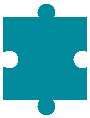 Workbook: Planning your CPDYear 2 CPD cycleAsk: Where do I want to be by the end of this period? What do I want to be doing? Which aspects of the CPD scheme requirements might I meet – for example, I could undertake an objective activity.19 Workbook: Planning your CPDYear 2 CPD cycle20Workbook: Planning your CPDYear 3 CPD cycleAsk: Where do I want to be by the end of this period? What do I want to be doing? Which aspects of the CPD scheme requirements might I meet – for example, I could undertake an objective activity.21 Introduction3The features of the CPD scheme4What is CPD?6What is professional practice?7Why plan your CPD?8Unplanned or opportunistic learning9Planning your CPD to meet the requirements of the CPD scheme10Planning your CPD across the four themes of the OPS11Development plan template14- Year 1 CPD cycle 14- Year 2 CPD cycle15- Year 3 CPD cycle16Completed example of development plan template17- Year 1 CPD cycle18- Year 2 CPD cycle19- Year 3 CPD cycle21The GOsC is a charity registered in England and Wales (1172749).30/11/18Theme of theAreas includeRelevant CPD activities may cover:Relevant CPD activities may cover:OPSCommunicationListening, respecting•Communicating with patients – differentand patientpatient’s concerns andquestions and approaches to identify patientpartnershippreferences, dignity•ideas, concerns and expectationsand modesty, effective•Exploring non-verbal communicationcommunication, providing•mechanismsinformation, consent,•Ways of communicating benefits and risks ofpatient partnership•treatment options to particular patients•Ways of supporting patients to make decisionsabout treatmentKnowledge,Having sufficient•Reflection on current knowledge and skillsskills andknowledge and skills,and learning new knowledge and skillsperformanceworking within trainingincluding techniques (for patient feedback,and competence, keepingany reflection on the results of the feedback,up to date, analysing andfor example, re-reading aspects of the OPS,reflecting on informationreading around communication and consentto enhance patient care•will cover this theme.)•Analysing feedback about your practice andimplementing improvementsSafety andCase history taking and•Case history taking and developing a clearquality inrecord keeping, patient•narrative for treatment optionspracticeevaluation, management,•Learning knowledge and skills aboutsafeguarding, wider role invulnerable patients, including safeguarding orenhancing patients’ health•how to report female genital mutilationand wellbeing•Signposting patients to resources about diet,•exercise, and smoking cessation•All of these areas could feature as part of your•patient feedback•Health and safety issues•Data analysis and report writingTheme of theAreas includeRelevant CPD activities may cover:Relevant CPD activities may cover:OPSProfessionalismEthics, integrity, honesty,•Enhancing your understanding of theduty of candour,contributions of other healthcare professionalsconfidentiality, working•to patient carewith others, complying•Establishing clear boundaries with patientswith regulatory•(through case studies or group discussions)             requirements•Equality and diversity issues•Confidentiality and data protection (eg GDPR)• Keeping up to date with legal requirements on• Keeping up to date with legal requirements onadvertising your practice• Supporting colleagues to enhance patient• Supporting colleagues to enhance patientcare (eg mentoring activities)Covering theTo:period from:What is myWhat will I do toWhat resourcesWhat will be myTarget dateslearning/achieve this?or support will Isuccess criteria?for review anddevelopmentneed?completionneed?What is myWhat will I do toWhat resourcesWhat will be myTarget dateslearning/achieve this?or support will Isuccess criteria?for review anddevelopmentneed?completionneed?What is myWhat will I do toWhat resourcesWhat will be myTarget dateslearning/achieve this?or support will Isuccess criteria?for review anddevelopmentneed?completionneed?Covering the1 March 2019To:28 February 2022period from:What is myWhat will I do toWhat resourcesWhat will be myTarget dateslearning/achieve this?or support will Isuccess criteria?for review anddevelopmentneed?completionneed?To seek feedbackUndertake aNeed to find orGeneratingSeptember 2019on my practicequestionnaireadapt a suitablesufficientand Februaryfrom patientssurvey of patientsquestionnairefeedback over a2020defined periodCheck resourcesto enable me toon cpd.reflect on thisosteopathy.org.ukand to considerTalk to colleaguesthe impact on mywho have donepracticethis alreadyTo ensure that CPDConsider eachOPS: I will putGenerate senseSeptember 2019reflects breadth ofrecorded activitystandards.of how my CPDmy practice andagainst the OPSosteopathy.org.ukreflects the OPSthe OPS themesthemesonto home screenthemes, and useof my phone so Ithis to further plancan access it anyactivities for nexttimeyear.Improve myUndertakeJournal access viaCompletion ofFebruary 2020understandingspecific CPDo zoneall activities andof managementeventto be able toof patients withPurchase book onconsider how Ichronic pain.Read around thechronic painmight enhancesubject (sourcemy managementrecent journalDiscuss casesof patients witharticles)with colleagueschronic painand implementDiscuss caseschanges.with colleagues atlocal groupIdentify a peer toDiscuss withAgreeing to workDecember 2019discuss CPD issuescolleagues atwith someonewith and who willlocal group.carry out my PeerDiscussion Reviewin Year 3 of thecycle and seektheir agreement to18working with me18What is myWhat will I do toWhat resourcesWhat will be myTarget dateslearning/achieve this?or support will Isuccess criteria?for review anddevelopmentneed?completionneed?Undertake CPD inAttend specificAccess to journalsCompletion ofSeptember 2020communication andCPD event in thiswhich I can get viaplanned activities,consentsubjectthe o zoneenabling me toLocal groupreflect on myConsider recentmeetingspractice andjournal articlesconsider howthis might beDiscuss caseenhanced as ascenarios withresult.colleaguesFocus on someBoundaries –Access to GOsCCompletion ofSeptember 2020key aspects ofread around theCPD site,o zoneplanned activitiesprofessionalismsubject – considerand onlineand reflection ontheme of the OPSresources providedOsteopathicpractice.on CPD websitePracticeStandards:standards.osteopathy.org.ukBoundaries withCase-basedAttend local groupCompletion ofFebruary 2021patientsdiscussions withmeetingsplanned activitiescolleaguesand reflection onpractice.Data protectionData protectioniO websiteCompletion ofFebruary 2021– review dataICO websiteplanned activitiesstorage andand reflectionpolicies to ensureon practice.best practice andImplement anyGDPR compliance.indicated changesReview iOto processes.resources and ICORecruit a suitablewebsite.associate anddevise andWhat is myWhat will I do toWhat resourcesWhat will be myTarget dateslearning/achieve this?or support will Isuccess criteria?for review anddevelopmentneed?completionneed?SupportingSupportingAccess mentoringRecruit a suitableFebruary 2021colleaguescolleagues – Assupport guidanceassociate andI plan to take onon iO websitedevise andan associate thisAttend groupimplement ayear, I am keenmeetingsmentoring plan.to devise aneffective mentoringprogramme tosupport theirdevelopmentand ensure theyhave the supportthey need at thisearly stage in theircareer. I will talk tocolleagues to seewhat they do intheir practices, andreview iO guidanceon mentoring.What is myWhat will I do toWhat resourcesWhat will be myTarget dateslearning/achieve this?or support will Isuccess criteria?for review anddevelopmentneed?completionneed?Enhance myUndertake specificAccess to CPDCompletingDecember 2021knowledge andCPD event in thiseventactivities andskill in rehabilitationarea.being able totechniquesAttend local groupconfidentlyDiscussmeetingsinclude enhancedapproaches withrehab andcolleaguesAccess researchexercise advice injournals onthe managementResearch journalo zone.of patents.articles to reviewlatest thinking.ReviewConsider howTo developJanuary 2022developmentmy practice isa broadneeds leading in todeveloping, anddevelopment tothe next three yearreflect on thediscuss during myCPD cycle.current cycle toPeer Discussionconsider whereReview.there may be gapsin learning andareas where I maywish to developmy skills andknowledge further.Peer DiscussionArrange PeerPDR guidanceComplete PeerNovember 2021ReviewDiscussion Reviewand resources onDiscussionandwith colleague toGOsC CPD siteReview and getJanuary 2022demonstrate howcpd.osteopathy.sign off by myI’ve met the CPDorg.ukpeer.requirements overthe past threeyears and preparea draft peer reviewso that I can workout if I have met therequirements.